ΟΜΑΔΑ ΑΑ1 αΑ3 γΑ4 γ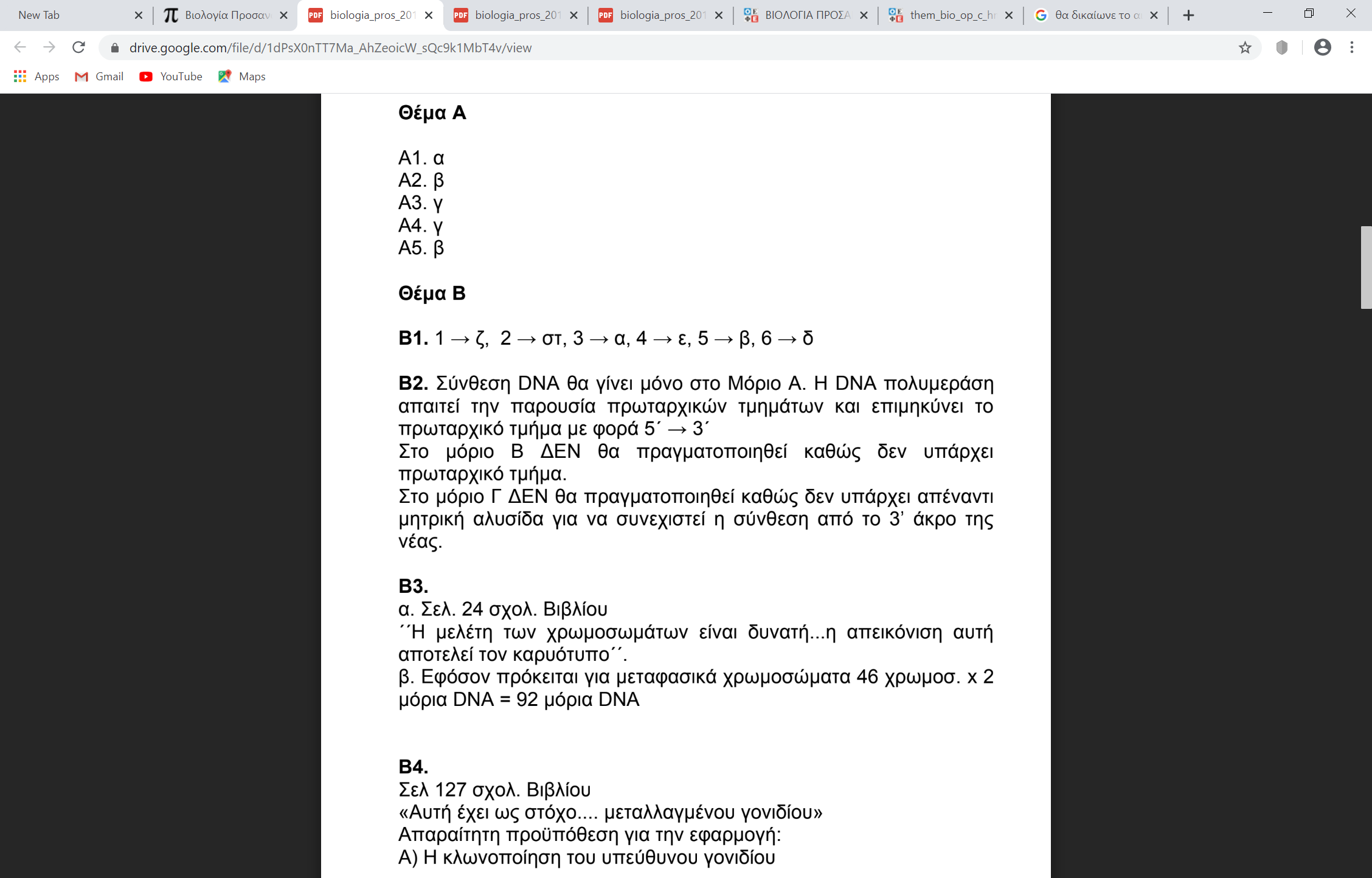   B3 α. θηλυκό       β. Turnerγ. Τα άτομα με σύνδρομο Turner έχουν φυσιολογικό αριθμό αυτοσωμικών χρωμοσωμάτων (44) αλλά μόνο ένα χρωμόσωμα Χ από το ζεύγος των 2 φυλετικών χρωμοσωμάτων (ΧO). Αυτή είναι η μοναδική μονοσωμία που έχει βρεθεί στον άνθρωπο. Τα άτομα δεν εμφανίζουν δευτερογενή χαρακτηριστικά του φύλου, παρ’ όλο που έχουν φαινότυπο θηλυκού ατόμου, και είναι στείρα.δ. Το άτομο με σύνδρομο Turner έχει στον καρυότυπό του 45 χρωμοσώματα. Κάθε φυσιολογικό μεταφασικό χρωμόσωμα αποτελείται από δύο αδελφές χρωματίδες, οι οποίες συγκρατούνται στο κεντρομερίδιο. Επειδή κάθε αδελφή χρωματίδα είναι ένα μόριο DNA, στην εικόνα 2 απεικονίζονται 45 x 2 = 90 μόρια DNA. Γ1 Ως προς το χρώμα : ανεξαρτήτως φύλου 1 άσπρο :2 κίτρινα : 1 μαύροΠροκύπτουν από διασταύρωση κίτρινου με μαύρο γονέα πρόκειται για πολλαπλά αλληλόμορφαΚ1 κίτρινο Κ2 μαύροΚ3 άσπρο Όπου Κ1 επικρατεί Κ2 και Κ3          Κ2 επικρατεί Κ3     Κ1>Κ2>Κ3Δυνατοί γονότυποι 	Αντίστοιχοι φαινότυποιΚ1Κ1 , Κ1Κ2, Κ1Κ3		κίτρινοΚ2Κ2, Κ2Κ3				μαύροΚ3Κ3					άσπροΤα άτομα είναι ετερόζυγα:Θηλυκό Κ1Κ3    x   Αρσενικό Κ2Κ3Γαμ.     Κ1,   Κ3		x      K2,    K3F1     K1K2,    K1K3,      K2K3,   K3K3    (2κίτρινα:1μαύρο:1άσπρο)Ως προς την πρωτεϊνη Α : 2 θηλυκά :1 αρσενικό Διαφορετική αναλογία ανάλογα με το φύλο και μειωμένη αναλογίαΦΥΛΟΣΥΝΔΕΤΟ και  ΘΝΗΣΙΓΟΝΟΑλληλόμορφα γονίδια:Χα   μη παραγωγή πρωτεϊνηςΧΑ   παραγωγή πρωτεϊνηςΔυνατοί γονότυποι 	Αντίστοιχοι φαινότυποι	ΧΑ ΧΑ ,   ΧΑ Χα 		παραγωγή πρωτεΐνης σε θηλυκά άτομαΧα Χα				μη παραγωγή πρωτεΐνης σε θηλυκά άτομαΜΗ ΒΙΩΣΙΜΟΧΑ Υ 				παραγωγή πρωτεΐνης σε αρσενικά άτομαΧα Υ 				μη παραγωγή πρωτεΐνης σε αρσενικά άτομα				ΜΗ ΒΙΩΣΙΜΟΤο θνησιγόνο γονίδιο πρέπει να υπάρχει στους γονείς, (εφικτό μόνο στα θηλυκά άτομα), καθώς έχουμε μειωμένες αναλογίες.Διασταύρωση:Θηλυκό ΧΑ Χα    x   Αρσενικό ΧΑ ΥΓαμ.     ΧΑ   ,  Χα		x      ΧΑ    ,    ΥF1     ΧΑ ΧΑ,    ΧΑ Χα,      ΧΑ Υ,     Χα Υ          (2θηλυκά:1αρσενικό, όλα παράγουν την πρωτεΐνη Α)Διασταύρωση διυβριδισμού:Θηλυκά κίτρινα παραγωγή πρωτεΐνης Α ΙΙΙΙΘηλυκά μαύρα παραγωγή πρωτεΐνης Α ΙΙΘηλυκά άσπρα παραγωγή πρωτεΐνης Α ΙΙΑρσενικά κίτρινα παραγωγή πρωτεΐνης Α ΙΙΑρσενικά μαύρα παραγωγή πρωτεΐνης Α ΙΑρσενικά άσπρα παραγωγή πρωτεΐνης Α ΙΑρσενικά μη βιώσιμα: ΙΙΙΙΗ παραπάνω αναλογία εξηγεί τα αποτελέσματα της εκφώνησηςΓ2. Έστω Μ μεγάλες κεραίες και μ μικρές κεραίες1η περίπτωση: θηλυκό με το επικρατές και αρσενικό με το υπολειπόμενο χαρακτηριστικό	Αν το γονίδιο είναι αυτοσωμικό, οι διασταυρώσεις ανάμεσα σε αμιγή άτομα (σε διαφορετικό αλληλόμορφο το κάθε άτομο), θα δώσει 100% ετερόζυγους απογόνους, οι οποίοι θα εκφράσουν μόνο το επικρατές χαρακτηριστικό, μεγάλες κεραίες. Ρ:    ΜΜ   x  μμΓαμ:  Μ          μ 			Όλοι οι απόγονοι μεγάλες κεραίεςF1      MμΑν το γονίδιο είναι φυλοσύνδετοΡ:     ΧΜΧΜ      x     XμΥ Γαμ: ΧΜ		Χμ ,  Υ 		Όλοι οι απόγονοι μεγάλες κεραίεςF1:   ΧΜΧμ  , ΧΜΥ2η περίπτωση: θηλυκό με το υπολειπόμενο και αρσενικό με το επικρατές χαρακτηριστικό	Αν το γονίδιο είναι αυτοσωμικό, οι διασταυρώσεις ανάμεσα σε αμιγή άτομα (σε διαφορετικό αλληλόμορφο το κάθε άτομο), θα δώσει 100% ετερόζυγους απογόνους, οι οποίοι θα εκφράσουν μόνο το επικρατές χαρακτηριστικό, μεγάλες κεραίες. Ρ:    μμ   x  ΜΜΓαμ:  μ         Μ 			Όλοι οι απόγονοι μεγάλες κεραίεςF1      MμΑν το γονίδιο είναι φυλοσύνδετοΡ:     ΧμΧμ      x     XΜΥΓαμ: Χμ		ΧΜ ,  ΥF1:   ΧΜΧμ  , ΧμΥΟι θηκυκοί απόγονοι με μεγάλες κεραίες και οι αρσενικοί με μικρές κεραίεςΗ σωστή διασταύρωση είναι θηλυκά με μικρές κεραίες και αρσενικά με μεγάλες κεραίες, καθώς η φαινοτυπική αναλογία των απογόνων είναι διαφορετική ανάλογα με το αν το γονίδιο είναι φυλοσύνδετο ή αυτοσωμικό.Γ3  Μετά τη διαδικασία μετασχηματισμού υπάρχουν τρεις κατηγορίες βακτηρίων:Χ: ΜΗ μετασχηματισμέναΥ: Μετασχηματισμένα – με ΜΗ ανασυνδυασμένο πλασμίδιοΖ: Μετασχηματισμένα – με ανασυνδυασμένο πλασμίδιοΚαλλιέργεια Α: επιβιώνουν όλα τα μετασχηματισμένα βακτήρια καθώς έχουν διαθέσιμη τροφή (γλυκόζη), και επιπλέον ανθεκτικότητα στο αντιβιοτικό αμπικιλίνη  (Υ, Ζ), χάρη στο πλασμίδιο που έχουν προσλάβει.Καλλιέργεια Β: επιβιώνουν μόνο τα μετασχηματισμένα βακτήρια που δεν έχουν προσλάβει ανασυνδυασμένο πλασμίδιο (Υ), καθώς μόνο αυτά έχουν τόσο ανθεκτικότητα στο αντιβιοτικό αμπικιλίνη  (Υ, Ζ), χάρη στο πλασμίδιο που έχουν προσλάβει, αλλά και δυνατότητα διάσπασης της λακτόζης αφού το οπερόνιο είναι ακόμα ενεργό.Στα βακτήρια Ζ το οπερόνιο της λακτόζης έχει απενεργοποιηθεί με την εισαγωγή του ξένου γονιδίου κατά τον ανασυνδυασμό, έτσι το βακτήριο δεν έχει πηγή ενέργειας και δεν επιβιώνει.Από σύγκριση των τρυβλίων:1, 2, 4, 6 : Μετασχηματισμένα – με ΜΗ ανασυνδυασμένο πλασμίδιο3, 5, 7:    Μετασχηματισμένα – με ανασυνδυασμένο πλασμίδιοΔ1Το φυσιολογικό αλληλόμορφο δεν κόβεται από την EcoRI, ενώ το μεταλλαγμένο αλληλόμορφο κόβεται μία φορά. Επομένως, αν το τμήμα DNA ενός ατόμου δημιουργεί, μετά τη δράση της EcoRI, 2 είδη κομματιών DNA, τότε το άτομο φέρει μόνο το μεταλλαγμένο αλληλόμορφο. Αν το τμήμα DNA ενός ατόμου δημιουργεί 1 είδος κομματιού DNA, τότε το άτομο φέρει μόνο το φυσιολογικό αλληλόμορφο. Αν το τμήμα DNA ενός ατόμου δημιουργεί 3 είδη κομματιών DNA, τότε το άτομο είναι ετερόζυγο. Διακρίνουμε της εξής περιπτώσεις:Σύμφωνα με τα αποτελέσματα της εξέτασης το κορίτσι της οικογένειας ΙΙ1έχει μόνο τα μεταλλαγμένα γονίδια (μόνο θραύσματα), ενώ το αγόρι ΙΙ2 μόνο τα φυσιολογικά γονίδια (όλα τα τμήματα 1000ζ,β,)1η περίπτωση: Αυτοσωμικό επικρατές (το μεταλλαγμένο γονίδιο)Πατέρας    ΑΑ ή Αα             Μητέρα ααΓαμ 			  Α, Α   ή Α, α	x	αΑπόγονοι       Αα     ή    Αα και  ααΆτοπο: ο  ΙΙ1 θα έπρεπε να είναι ΑΑ  και δεν προκύπτει από τη διασταύρωση2η περίπτωση: Αυτοσωμικό υπολειπόμενο (το μεταλλαγμένο γονίδιο)Πατέρας    αα             Μητέρα Αα ή ΑΑΓαμ 			  	α	x		Α, α  ή  ΑΑπόγονοι       Αα, αα     ή    Αα Άτοπο: ο  ΙΙ2 θα έπρεπε να είναι ΑΑ και δεν προκύπτει από τη διασταύρωση3η περίπτωση: Φυλοσύνδετο υπολειπόμενο (το μεταλλαγμένο γονίδιο)Πατέρας    ΧαΥ             Μητέρα ΧΑΧα  ή  ΧΑΧΑ Γαμ 		Χα, Υ   x     ΧΑ ,  Χα      ή  ΧΑΑπόγονοι       ΧΑΧα,  ΧαΧα ,   ΧΑΥ ΧαΥ    ή   ΧΑΧα , ΧΑΥΔεν προκύπτει άτοποΔ2. Με βάση την απάντηση στο Δ1,II1:  γονότυπο ΧαΧα και θα εμφανίσει τα συμπτώματα της ασθένειας, ενώ ΙΙ2 : γονότυπο ΧΑΥ και δεν θα εμφανίσει τα συμπτώματα της ασθένειας.Δ3. Ο πατέρας έχει μόνο το μεταλλαγμένο γονίδιο άρα 2 είδη 400 και 600.    Η μητέρα έχει και τα δύο αλληλόμορφα, άρα τρία είδη (400, 600 και 1000)Δ4.              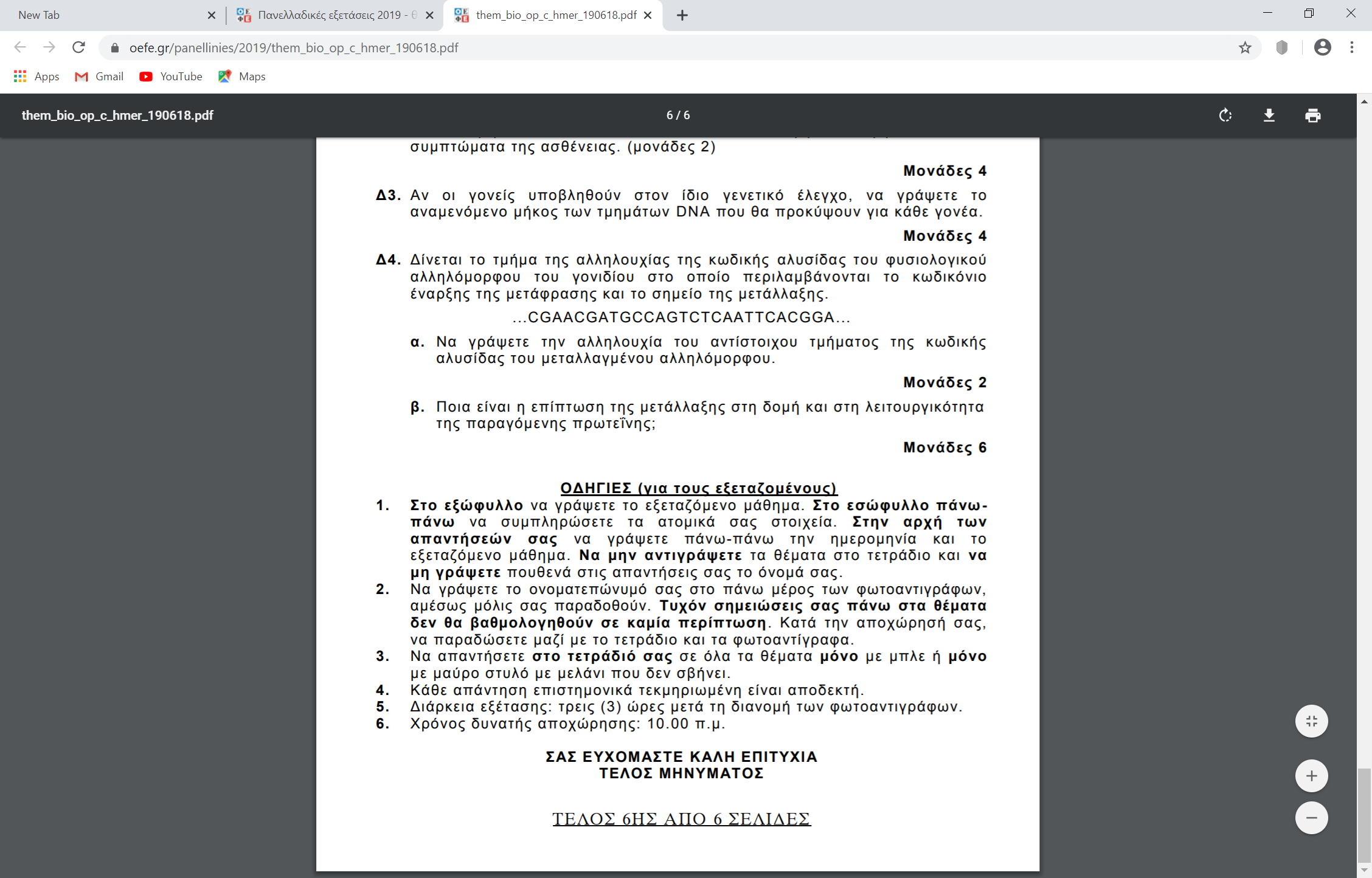 .Η μετάλλαξη αντικατάστασης μίας βάσης δημιούργησε στο γονίδιο θέση αναγνώρισης από την περιοριστική ενδονουκλεάση EcoRI. H EcoRI αναγνωρίζει την αλληλουχία 5’GAATTC3’ (και τη συμπληρωματική της) και κόβει μεταξύ G και Α με κατεύθυνση 5’ προς 3’. Συνεπώς αντικαταστάθηκε η 17ηβάση από το 5’ άκρο με G.Εάν θεωρηθεί ότι στο τμήμα δεν περιέχεται εσώνιο, η μετάλλαξη δημιουργεί κωδικόνιο λήξης 5’TGA3’ που οδηγεί σε πρόωρο τερματισμό της πρωτεϊνοσύνθεσης, γεγονός που οδηγεί σε απώλεια λειτουργικότητας της πρωτεΐνης.ΟΜΑΔΑ ΒΑ. Σε μία cDNA  βιβλιοθήκη περιέχονται αντίγραφα μόνο των ώριμων mRNA όλων των γονιδίων που εκφράζονται στο συγκεκριμένο απλοειδές κύτταρο Μεταγράφονται 15.000 γονίδια, άρα παράγονται 15.000 διαφορετικά μόρια ώριμου mRNA και επομένως ο μέγιστος αριθμός κλώνων στη βιβλιοθήκη θα μπορούσε να είναι 15.000Β. Έχουμε 21 χρωμοσώματα άρα 21 μόρια DNAΌμως Χ1 + Χ2 + … Χ21=12000 (συνολικές θέσεις αναγνώρισης)Αριθμός από θραύσματα = 12021Κάθε τμήμα θα έχει 2 ακραία θραύσματα με ένα μονόκλωνο άκρο, μη κατάλληλα χωρίς ειδική επεξεργασία, για ενσωμάτωση σε πλασμίδια. Συνολικά 2x21=42 θραύσματα με ένα μονόκλωνο άκρο.Επομένως τα υπόλοιπα 12021 – 42 =11979 θραύσματα, μπορούν να ενσωματωθούν σε πλασμίδια σχηματίζοντας ισάριθμους κλώνους στη γονιδιωματική βιβλιοθήκη.ΧΑΚ1ΧΑΚ3ΧαΚ1ΧαΚ3ΧΑΚ2ΧΑΧΑΚ1Κ2ΧΑΧΑΚ2Κ3ΧΑΧαΚ1Κ2ΧΑΧαΚ2Κ3ΧΑΚ3ΧΑΧΑΚ1Κ3ΧΑΧΑΚ3Κ3ΧΑΧαΚ1Κ3ΧΑΧαΚ3Κ3ΥΚ2ΧΑΥΚ1Κ2ΧΑΥΚ2Κ3ΧαΥΚ1Κ2ΧαΥΚ2Κ3ΥΚ3ΧΑΥΚ1Κ3ΧΑΥΚ3Κ3ΧαΥΚ1Κ3ΧαΥΚ3Κ3TμήμαΘέσεις αναγνώρισης από την BamHIΘραύσματα1ο  2ο..21οΧ1Χ2Χ21Χ1+1Χ2 +1Χ21 +1ΣυνολικάΧ1 + Χ2 + … Χ21Χ1 + Χ2 + … Χ21+21